Практическая работа № 1Тема: Приёмы обращения с лабораторным оборудованием и основы ТБ.Цель: Ознакомится с лабораторным оборудованием.Исходное оборудованиерисунокобозначениеНазначение указанного химического оборудования Лабораторный штатив.      1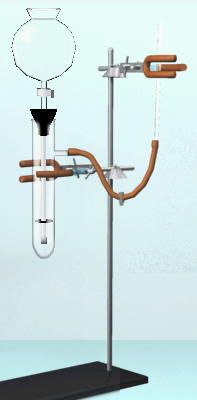         2        4        3        51 - лапка2 - металлический стержень3 – кольцо4 – муфта5 - подставка Спиртовка.    1    2   3     4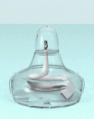 1 – колпачок2 – фитиль, 3 – металлическая трубка, 4 – стеклянный сосудХимическая посуда.   а           б          в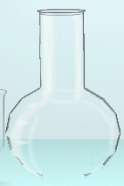 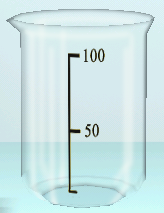 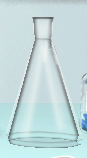 а – химический стакан,колбы:б – круглодонная, в – коническая. 